Correction p.143Je m’entraine à mon rythme2 304 + 5 736 = 8 0407 248 – 4 526 = 2 7221 724 + 724 + 4 724 = 7 172Je cherche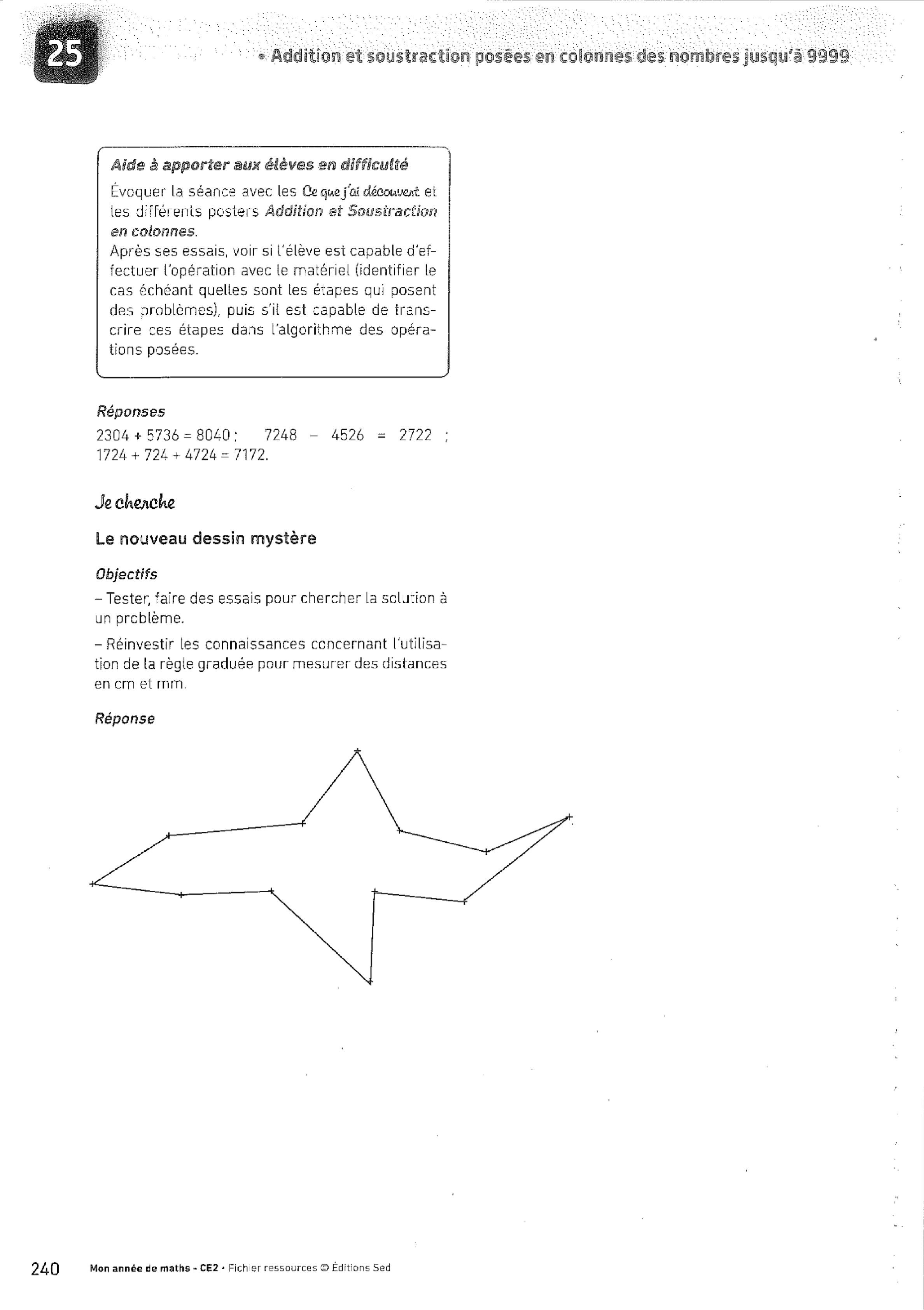 